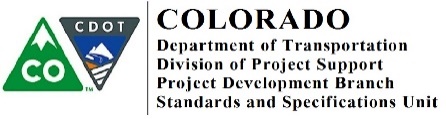 MEMORANDUMDATE:        	December 21, 2018TO:            	All Holders of Standard Special ProvisionsFROM:       	Shawn Yu, Standards and Specifications Engineer,                 	Project Development BranchSUBJECT:  	Revised CDOT Standard Plan M-606-1                	and Revised Project Special Detail D-606-2.The Project Development Branch has issued the revised Standard Plan M-606-1, Midwest Guardrail System (MGS) Type 3 W-Beam 31 Inches with 19 sheets and the Revised Project Special Detail D-606-2, Midwest Guardrail System (MGS) Type 3 W-Beam 31 Inches (Without Blocks) with 18 sheets.  Both are effective after December 31, 2018. Earlier use is permissible.  Revision under Ad may be required.The revised Standard Plan M-606-1, Midwest Guardrail System (MGS) Type 3 W-Beam 31 Inches supersedes the now obsolete version dated February 8, 2018.  The revised Project Special Detail D-606-2 supersedes D-606-2, Midwest Guardrail System (MGS) Type 3 W-Beam 31 Inches (Without Blocks) dated February 8, 2018.The revised Standard Plan M-606-1 changes include:The revised Project Special Detail D-606-2 changes include:Use the existing Median Terminal pay item 606-01460.* For contracts on the National Highway System with a letting date after the dates below, only the listed safety hardware evaluated using the 2016 edition of MASH criteria will be allowed for new permanent installations and full replacements:December 31, 2017: w-beam barriers and cast-in-place concrete barriersJune 30, 2018: w-beam terminalsDecember 31, 2018: crash cushionsDecember 31, 2019: cable barriers, cable barrier terminals, bridge rails, transitions, all other longitudinal barriers (including portable barriers installed permanently), all other terminals, sign supports, and all other breakaway hardwareElectronic copies of M-606-1 and D-606-2 are available on the CDOT Design and Construction Project Support, M Standards website:https://www.codot.gov/business/designsupport/standard-plans/copy_of_2012-m-standards-plansAny new or revised M&S Standard Plans for use in a highway project’s plan set are to be marked on the M&S Standard Plans List sheet.  Please do not include any hard copies of new or revised M&S Standard Plans in your highway plan set sent to the Center for Printing and Visual Communication.  They will insert into your plan set all of the new and revised M&S Standard Plans checked on the M&S Standards Plans List sheet.  Here is the link to latest M&S Standards Plans List: 2012 M&S Standards Plans List sheet.If you have any questions or comments, please contact Shawn Yu at 303-757-9474, or Joshua Palmer at 303-757-9221.606-1Sheet 1EROSION CONTROL CURB OPTION B marked as "PREFERRED".606-12Note 9 addition: "…in the plans or by manufacturer." (Added to end of sentence)606-12Note 19 rewritten: " Rail blocks manufactured from synthetic material will be accepted as alternatives to wood blocks for use with steel posts provided that the blocks have received FHWA approval."606-12Note 25 rewritten: "Field modification to rail elements is allowed per manufacturer’s recommendations, or with approval of Standards and Specifications Unit. Posts shall not be modified. Components on which the spelter…military specification DOD-P-21035A".606-110, 11Removed NCHRP 350 certified median terminals (CAT 350, BREAKMASTER and FLEAT-MT); Replaced with MASH* approved MAX-Tension Median Terminal. Reduced from 2 sheets to 1 sheet (sheet 10 only).606-112Removed reference to TYPE 3L TRANSITION606-119Removed all drawings/details regarding HEADWALL MOUNT ON CBC. Removed corresponding note 11 and "" note.Changed sheet number from 20 to 19.606-119Removed all drawings/details regarding TRANSITION TYPE 3L AND GUARDRAIL TYPE 3 APPROACH and revised RAIL PLACEMENT detail. Removed corresponding Note 6.Changed sheet number from 20 to 19.606-2Sheet 1EROSION CONTROL CURB OPTION B marked as "PREFERRED",606-22Note 9 addition: "…in the plans or by manufacturer." (Added to end of sentence)606-22Note 19 rewritten: " Rail blocks manufactured from synthetic material will be accepted as alternatives to wood blocks for use with steel posts provided that the blocks have received FHWA approval."606-22Note 25 rewritten: "Field modification to rail elements is allowed per manufacturer’s recommendations, or with approval of Standards and Specifications Unit. Posts shall not be modified. Components on which the spelter…military specification DOD-P-21035A".606-210, 11Removed NCHRP 350 certified median terminals (CAT 350, BREAKMASTER and FLEAT-MT); Replaced with MASH* approved MAX-Tension Median Terminal. Reduced from 2 sheets to 1 sheet (sheet 10 only).606-212Removed reference to TYPE 3L TRANSTION.606-218Removed all drawings/details regarding HEADWALL MOUNT ON CBC. Removed corresponding note 11 and "" note.Changed sheet number from 20 to 19.606-218Removed all drawings/details regarding TRANSITION TYPE 3L AND GUARDRAIL TYPE 3 APPROACH and revise RAIL PLACEMENT detail. Removed corresponding Note 6.Changed sheet number from 20 to 19.